جَـحَـا وَ إِبْـنَـهُ وَ الْـحِـمَـارفِـي يَـومٍ مِـنَ الأَيَّـامِ، خَـرَجَـتْ الـشَّـمْـسُ مُـبْـتَـسِـمَـة مِـنْ خَـلْـفِ الْـجِـبَـال.غَـمَـرَتْ بِـنُـورِهَـا الـدَّافِـئ قُـرىً وَ تِـلاَل.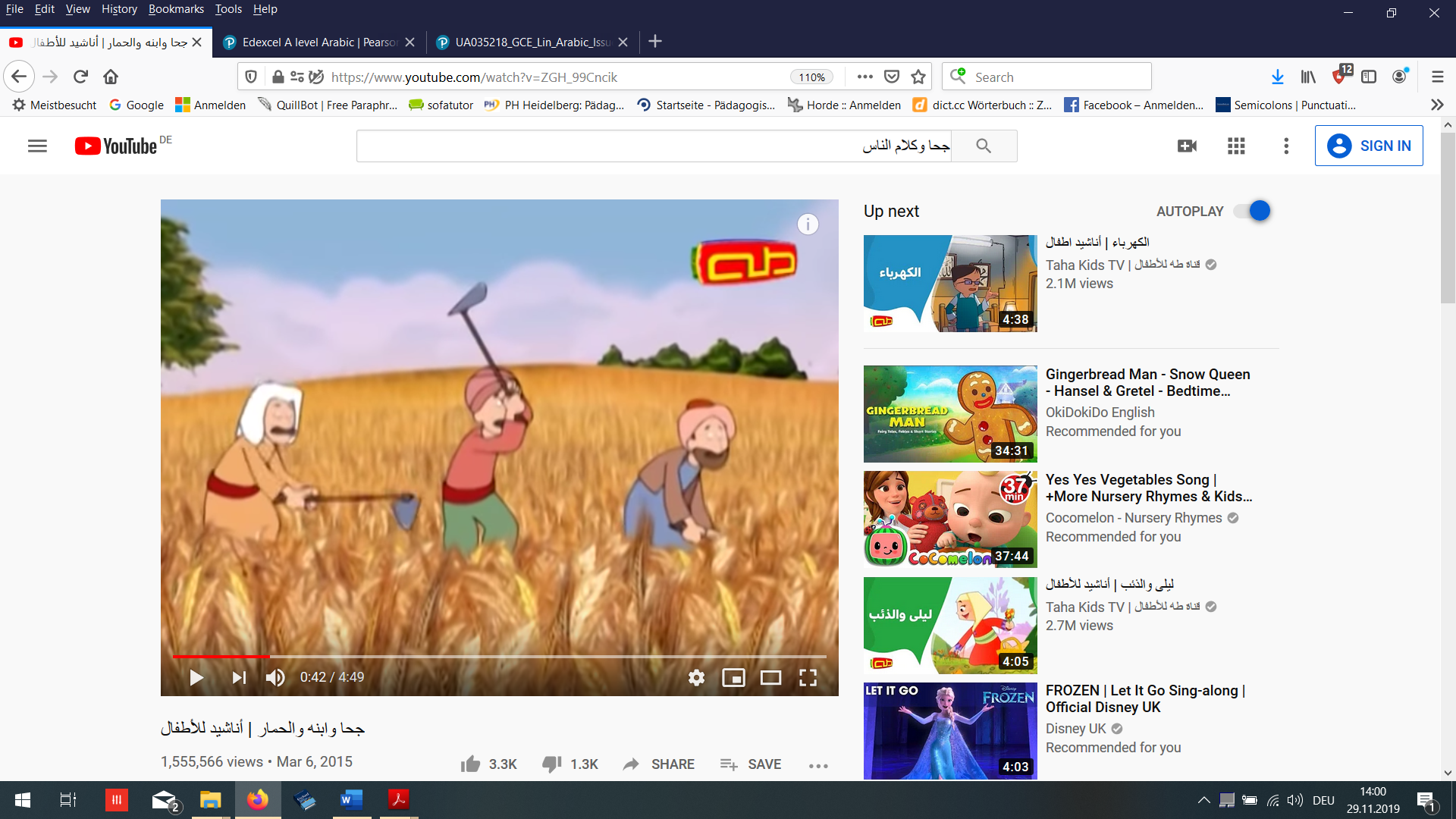 خَـرَجَ الـنَّـاسُ إِلَـى الْـحَـقْـلِ.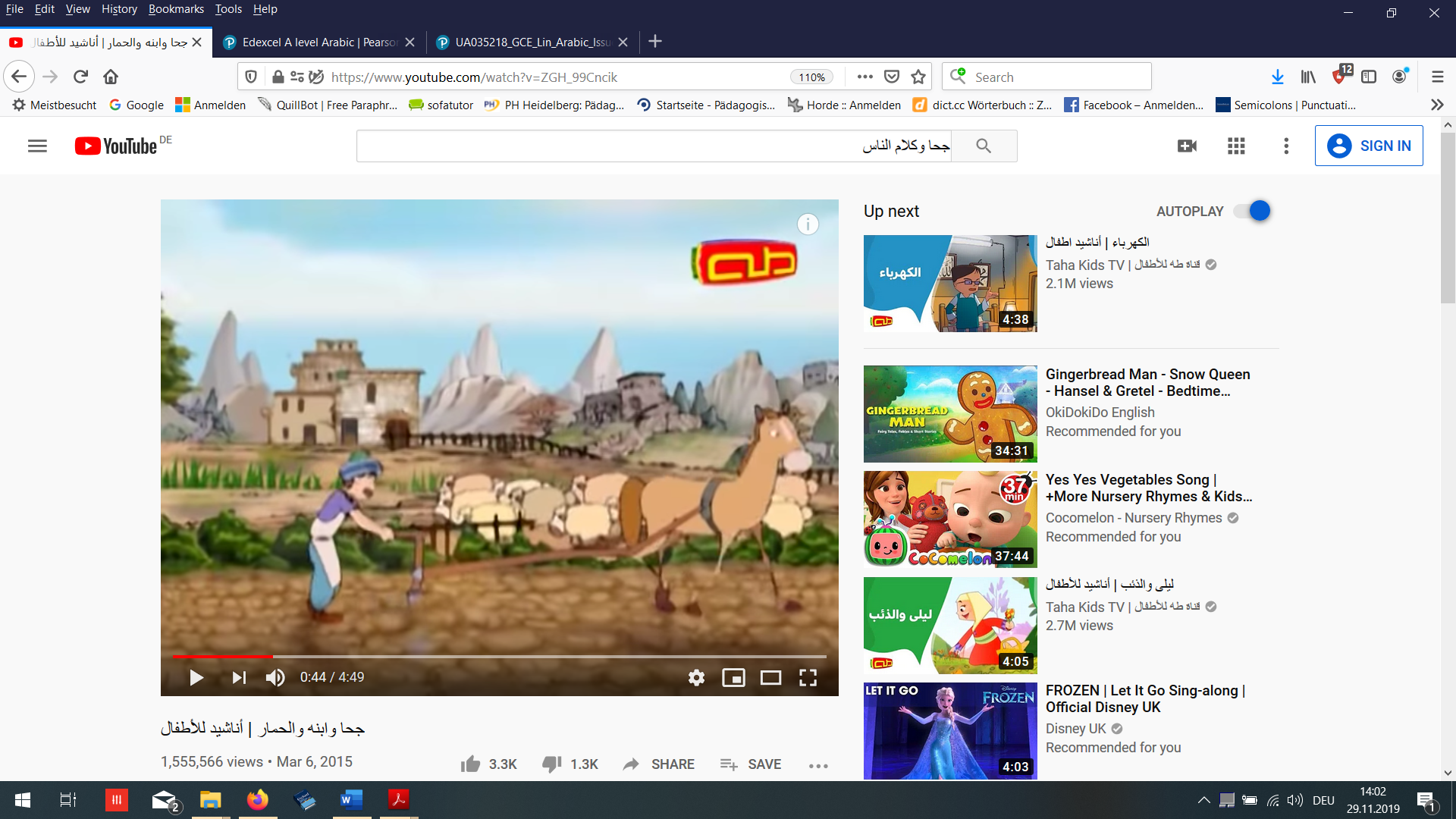 هُـنَـا فَـلَّاحٌ يَـحْـرُثُ.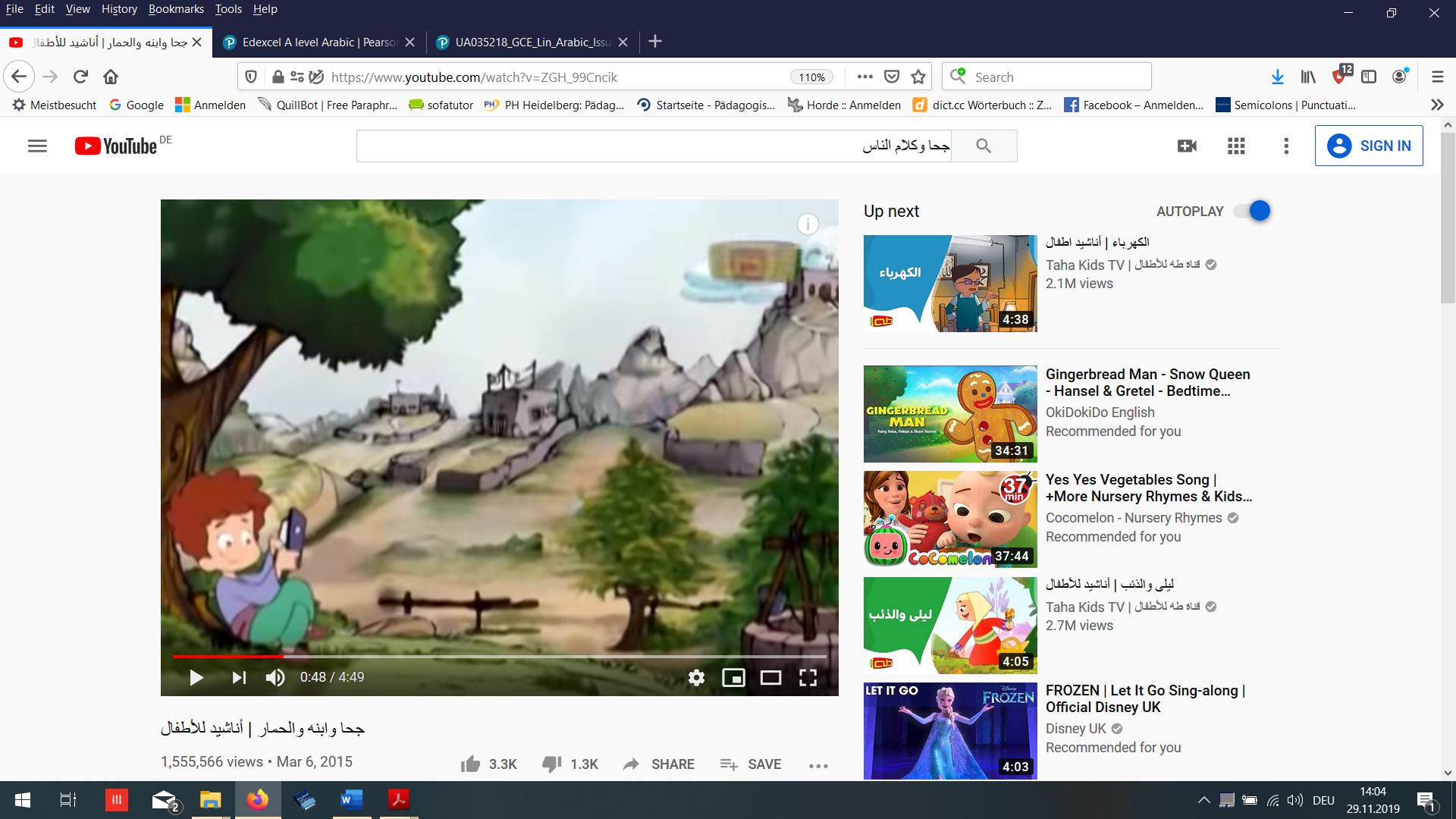 هُـنَـا تِـلْـمِـيـذٌ يَـدْرُسُ.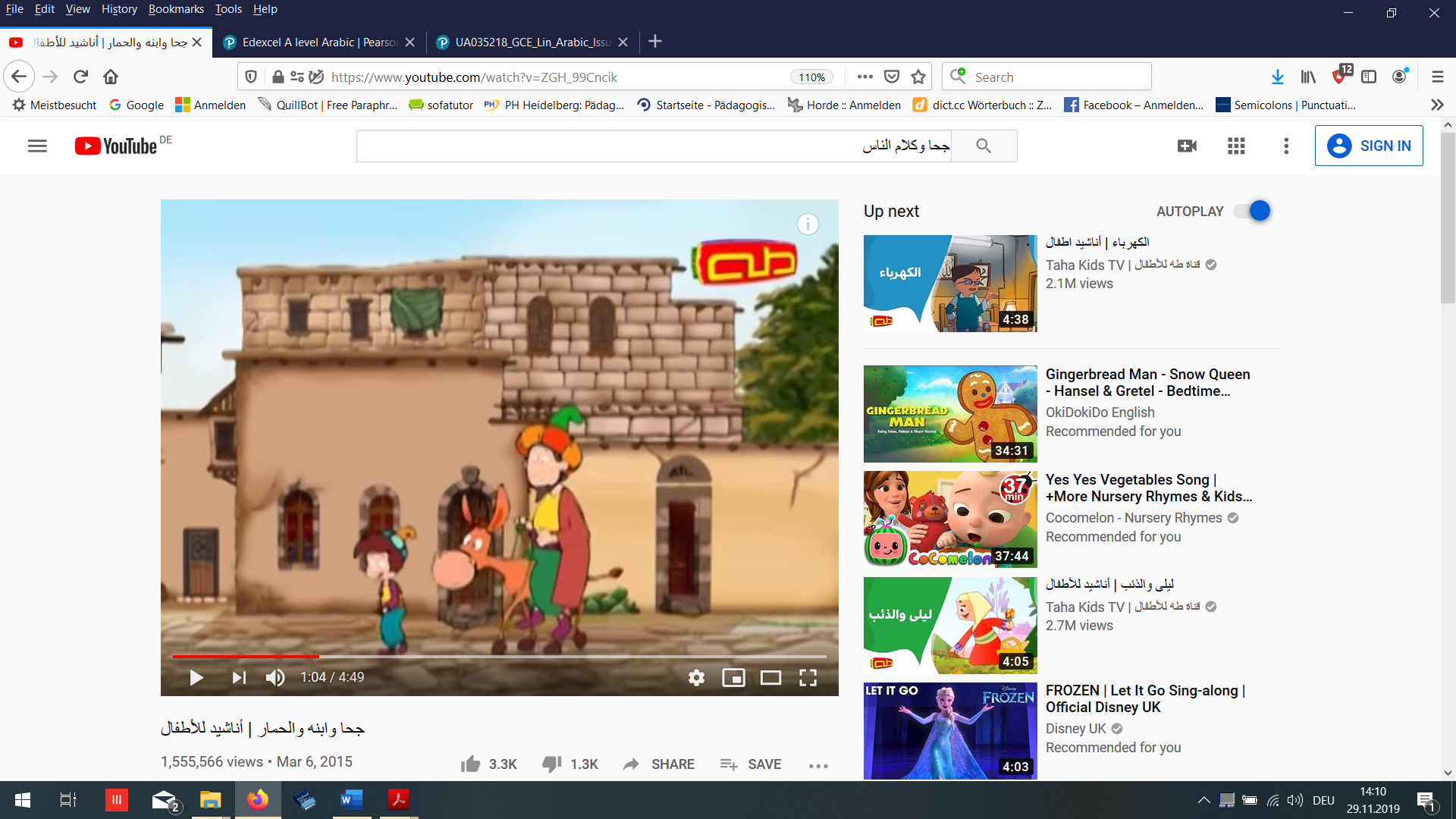 وَ هُـنَـا؟ مَـنْ هَـذَا الَّـذِي يَـمْـشِـي فِـي طَـرِيـقِ الرَّيـف؟مَـعَـهُ وَلَـدٌ يُـشْـبِـهُـهُ وَ حِـمَـارٌ ظَـرِيـف.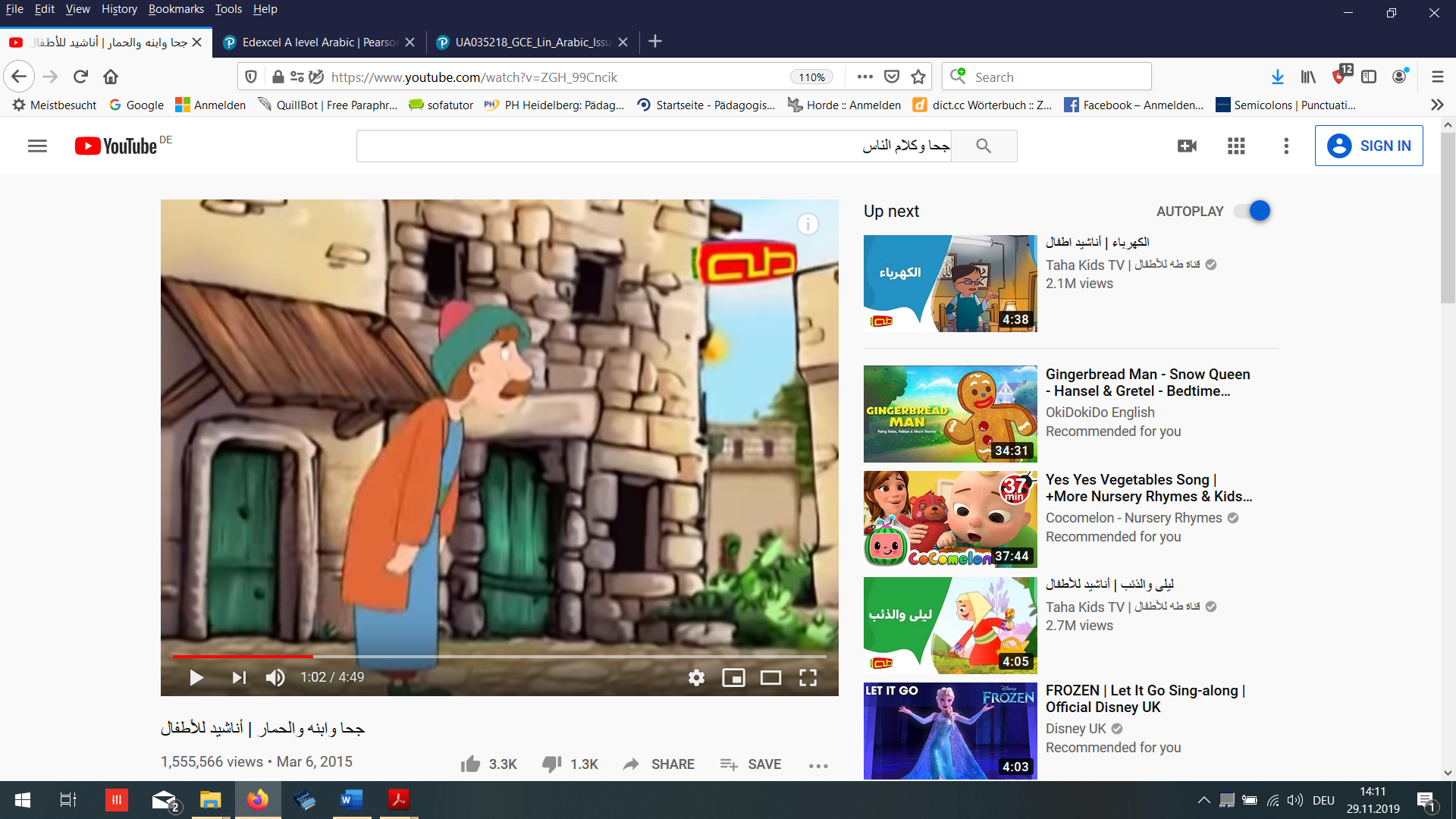 مَـنْ هَـذَا؟			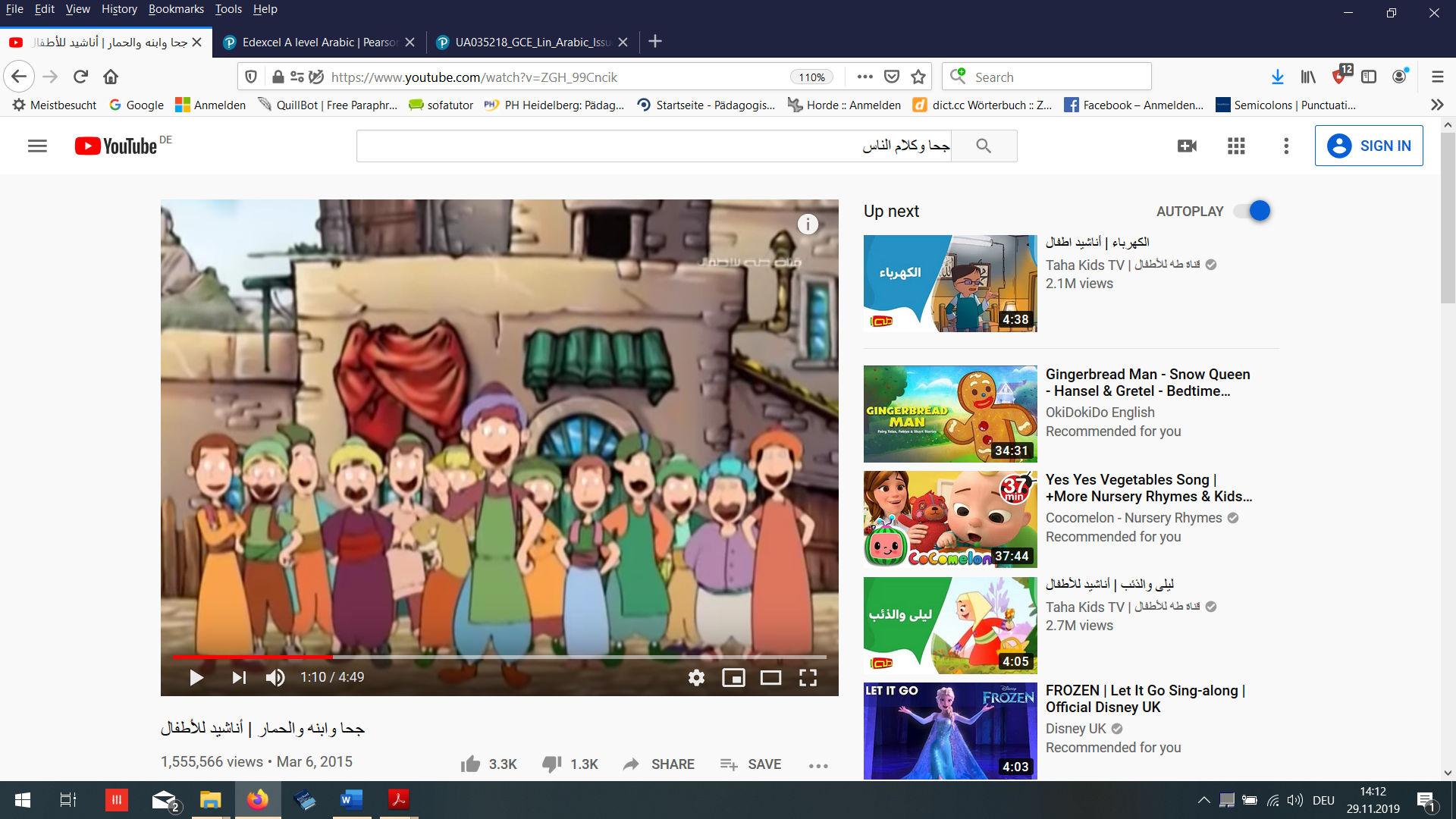 هَـذَا جُـحَـا!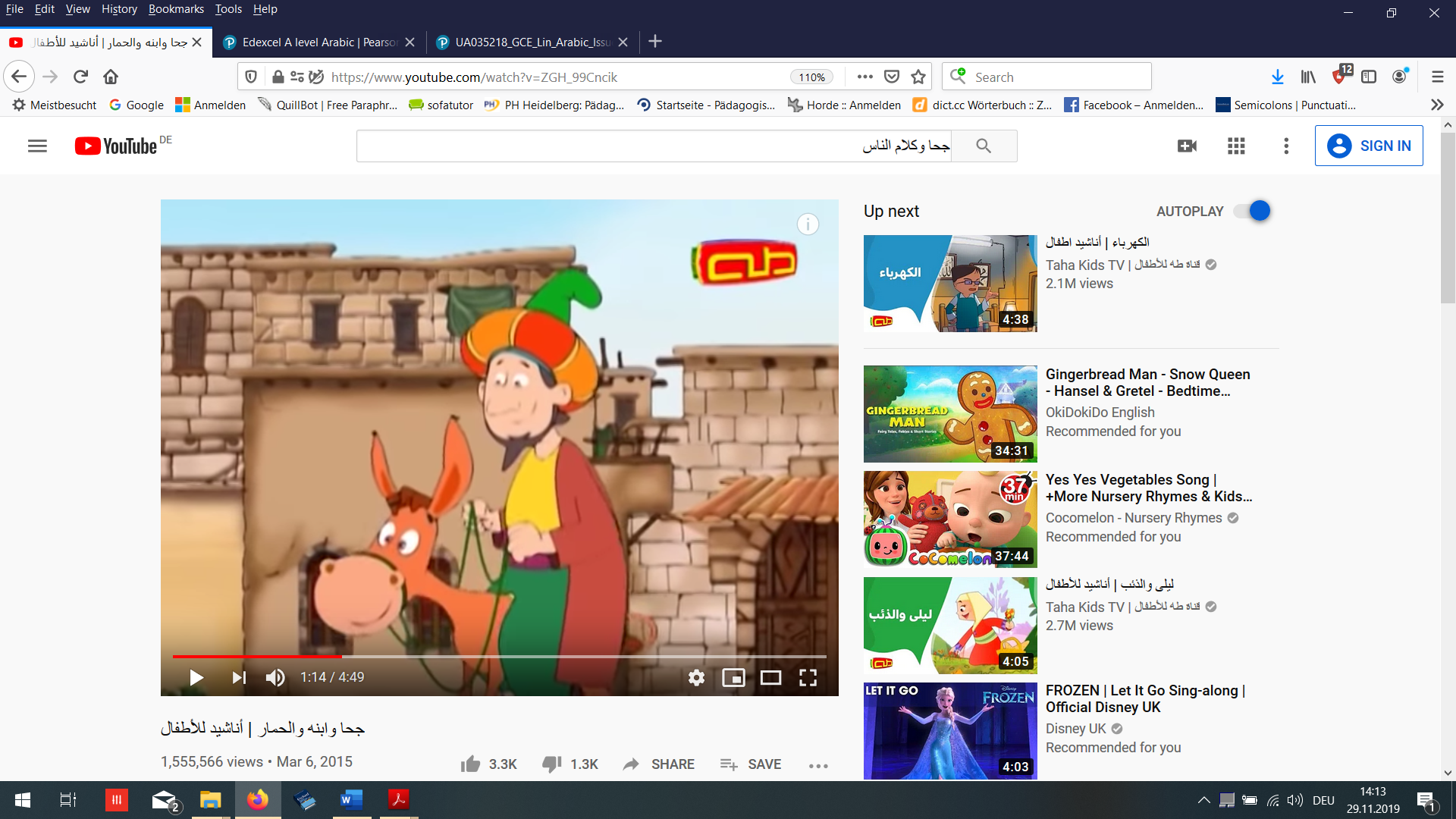 جُـحَـا عَـلَـى ظَـهْـرِ الْـحِـمَـار.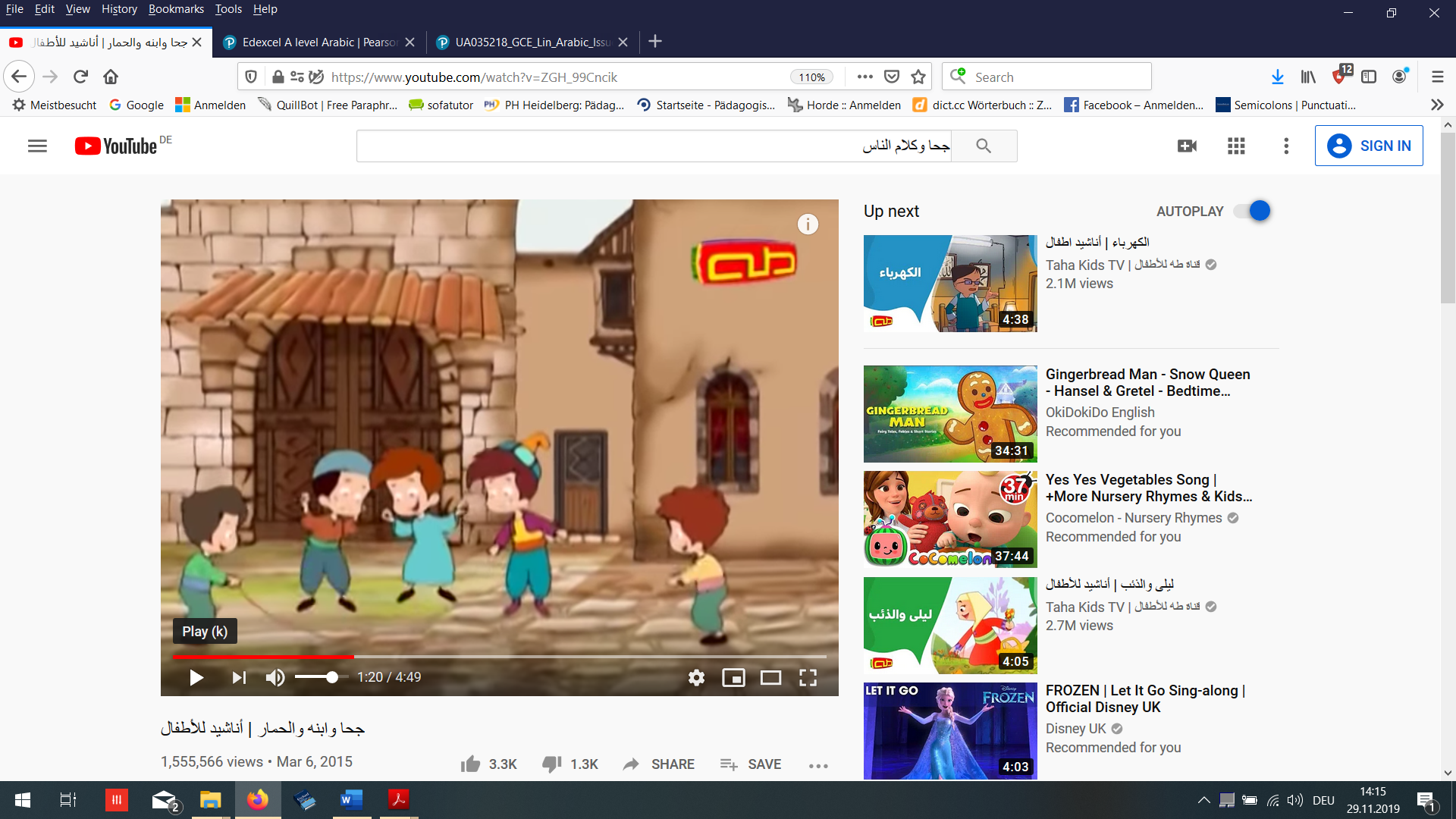 وَ الْـوَلَـدُ مَـعَ الـصَّـغَـار.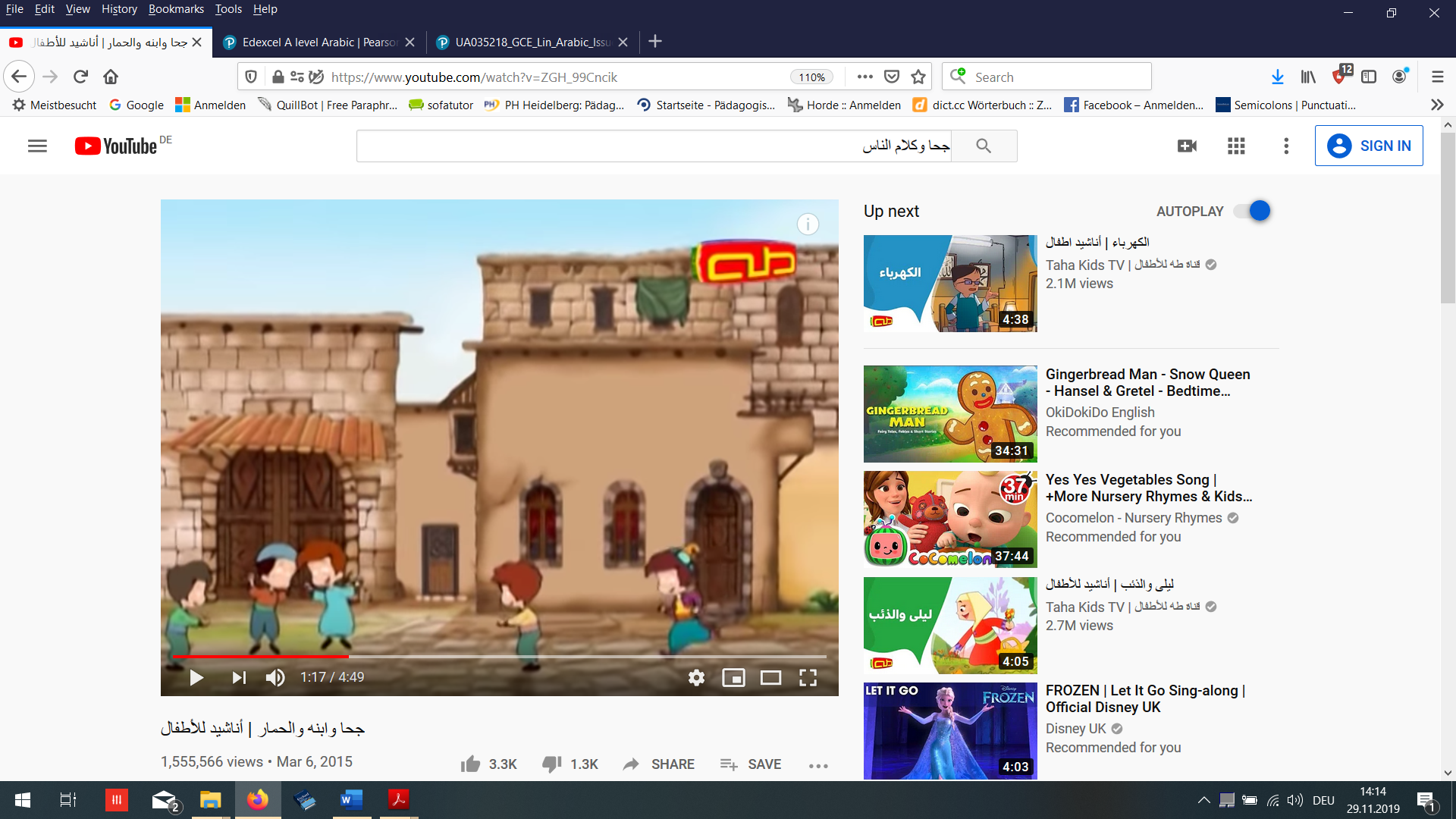 يَـرْكُـضُ فَـرِحـاً فِـي الـطَّـرِيـق.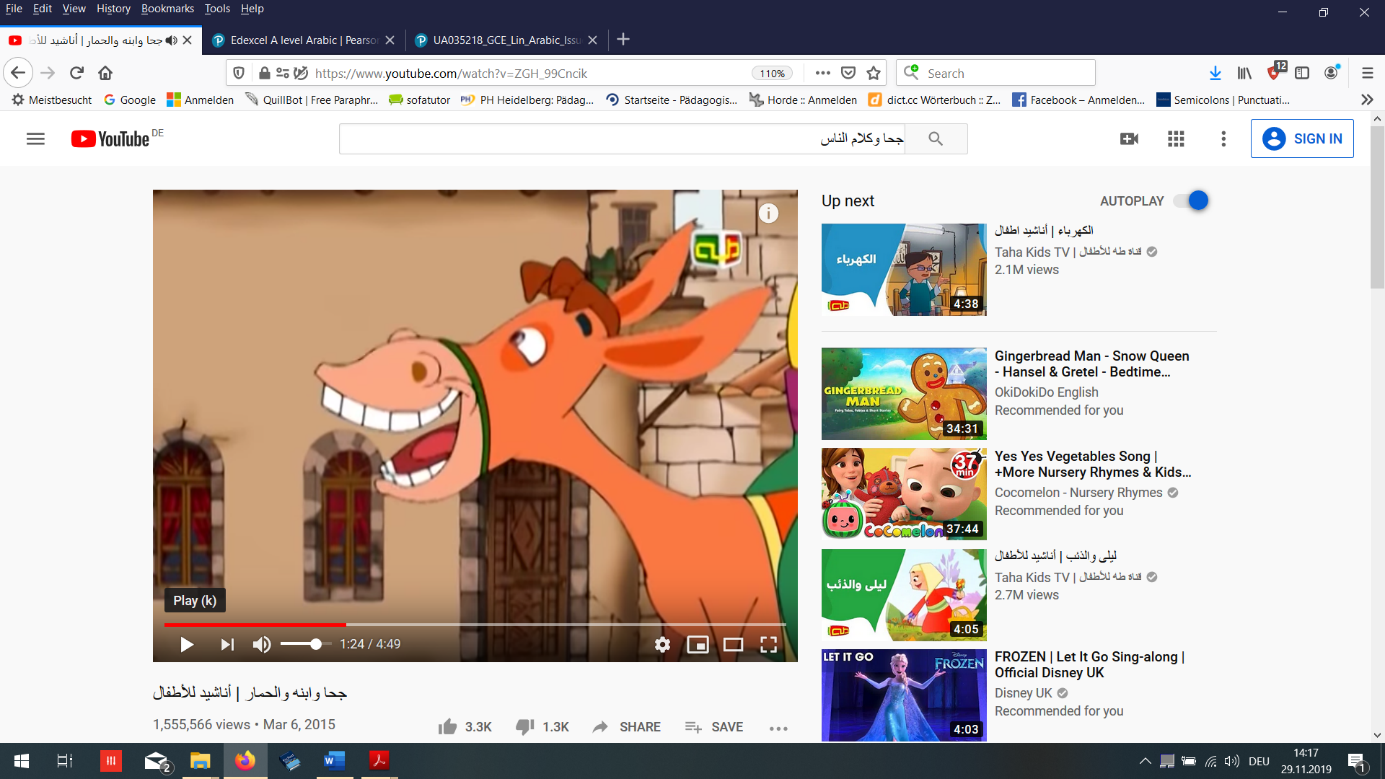 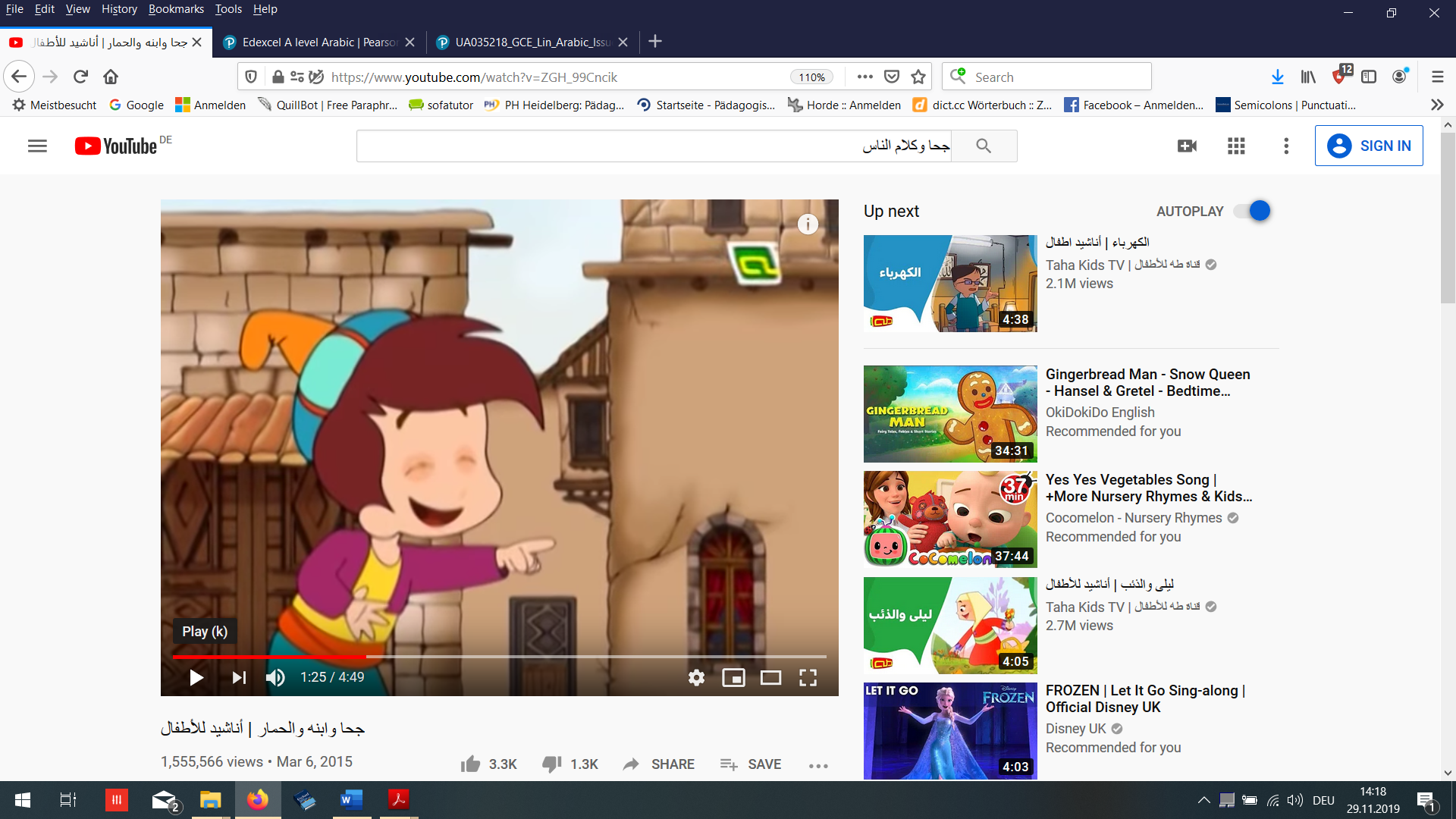 وَ يَـضْـحَـكُ  مِـنْ صَـوْتِ الـنَّـهِـيـق.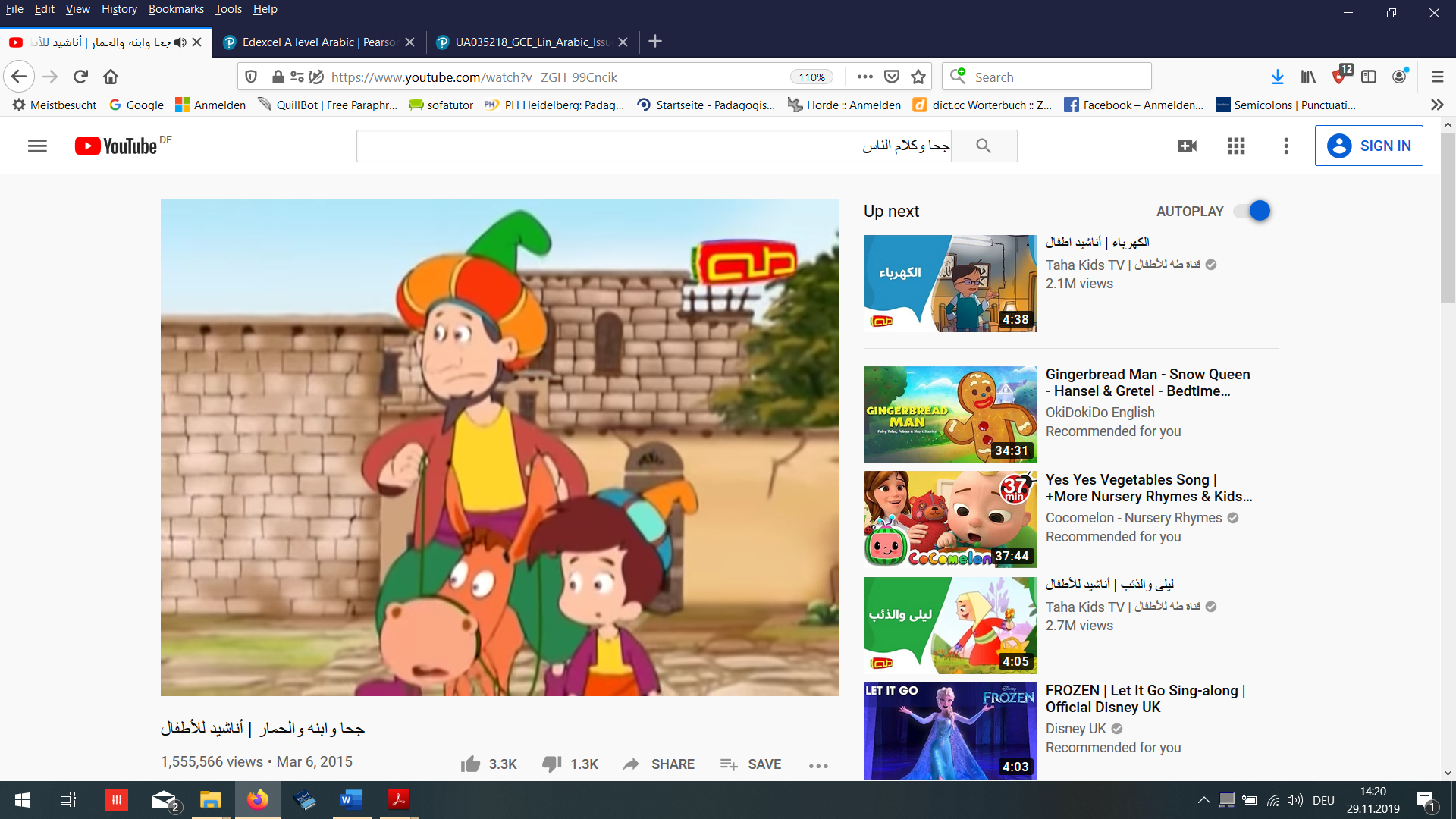 لَـكِـنْ ... فِـي مُـنْـتَـصَـفِ الـطَّـرِيـق، 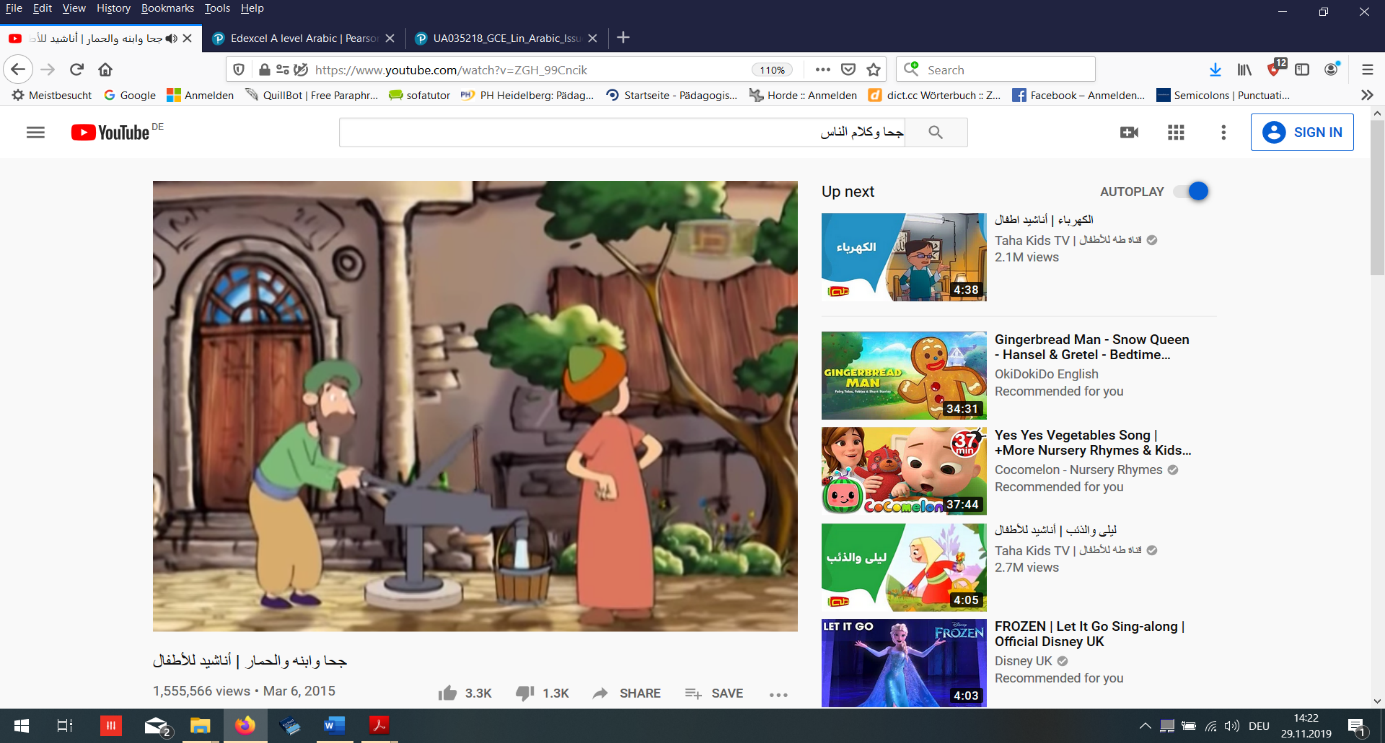 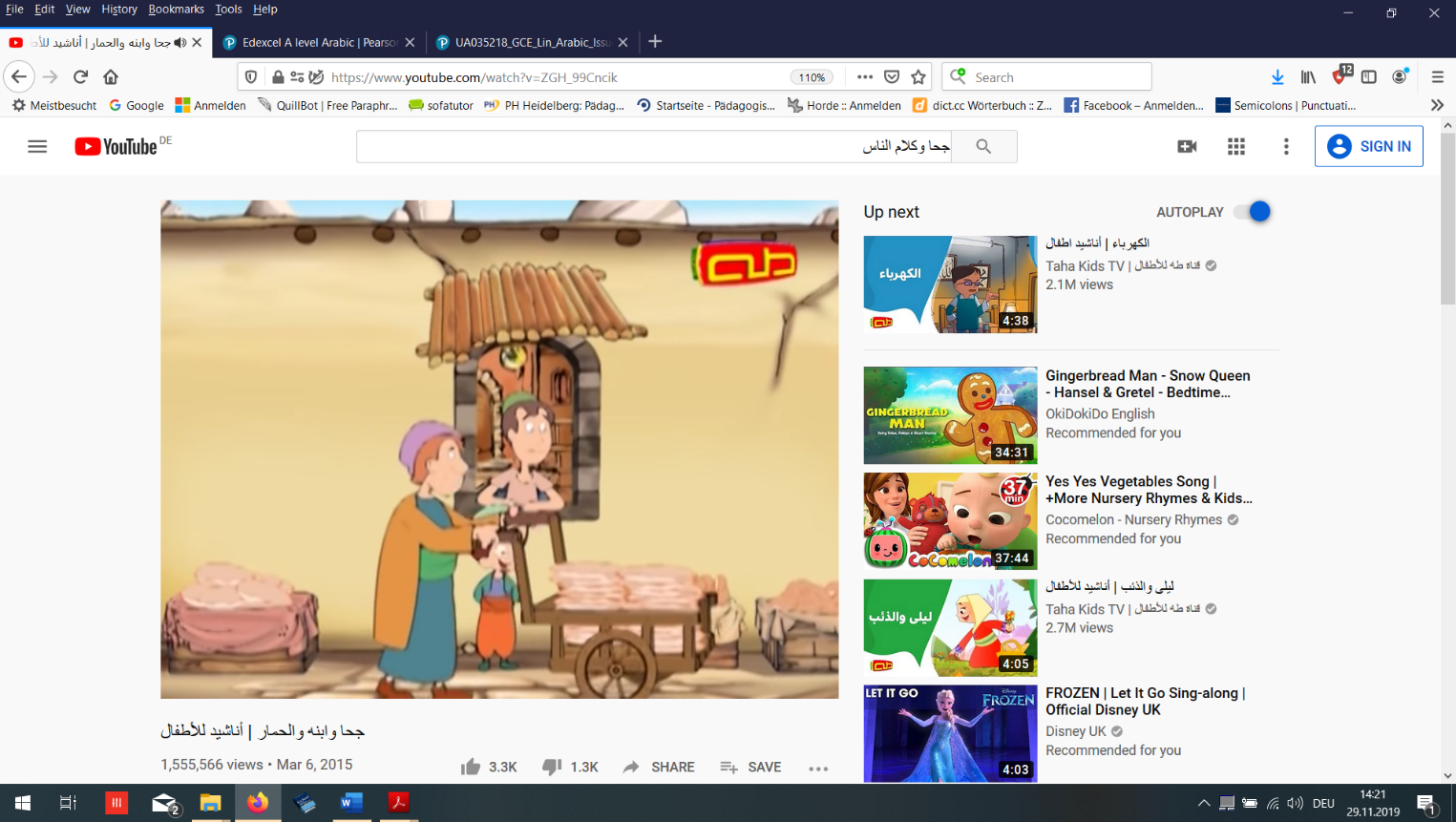 لَـمَـحُـوا نَـظَـرَاتٍ تَـلْـتَـمِـعُ.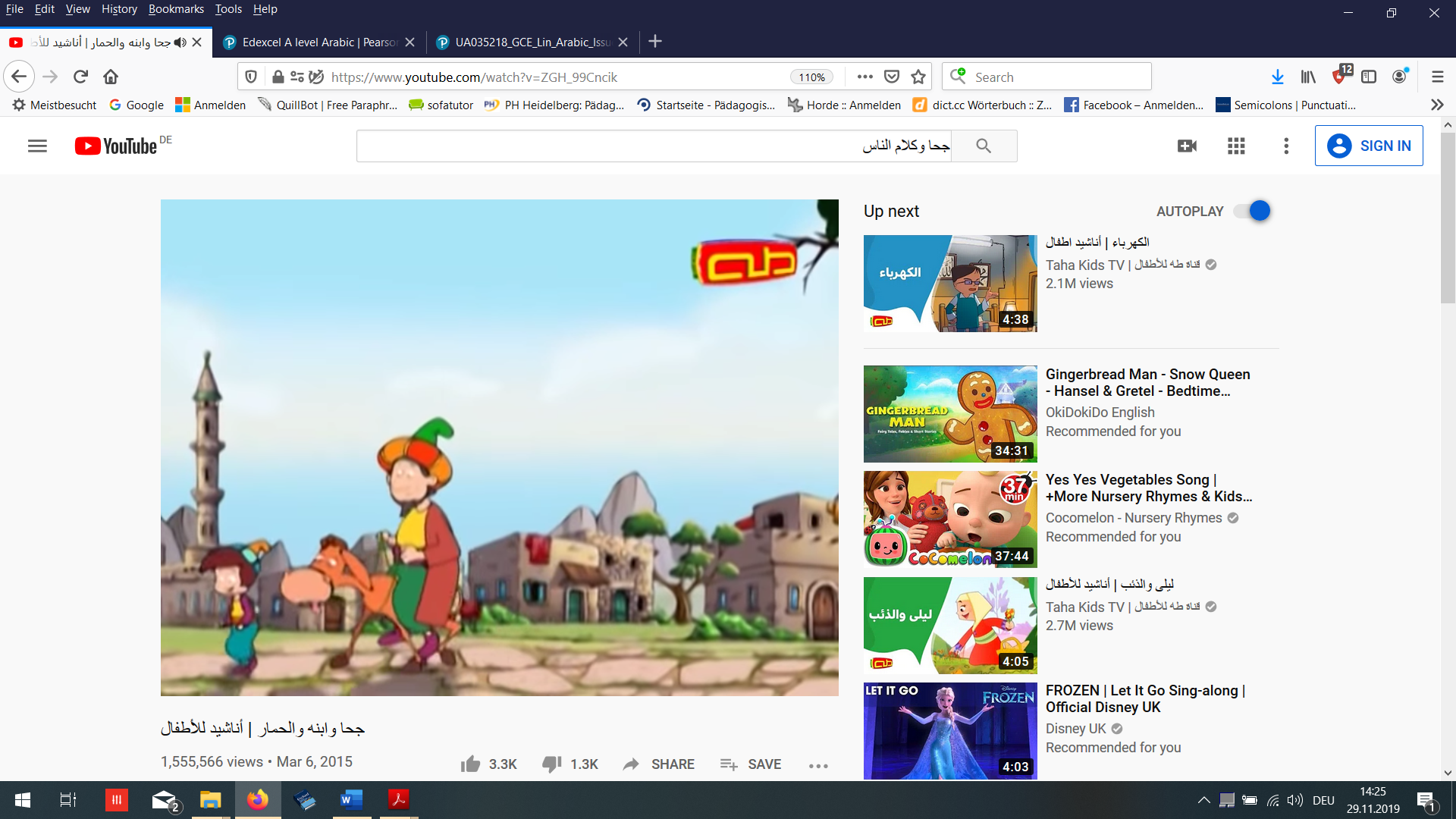 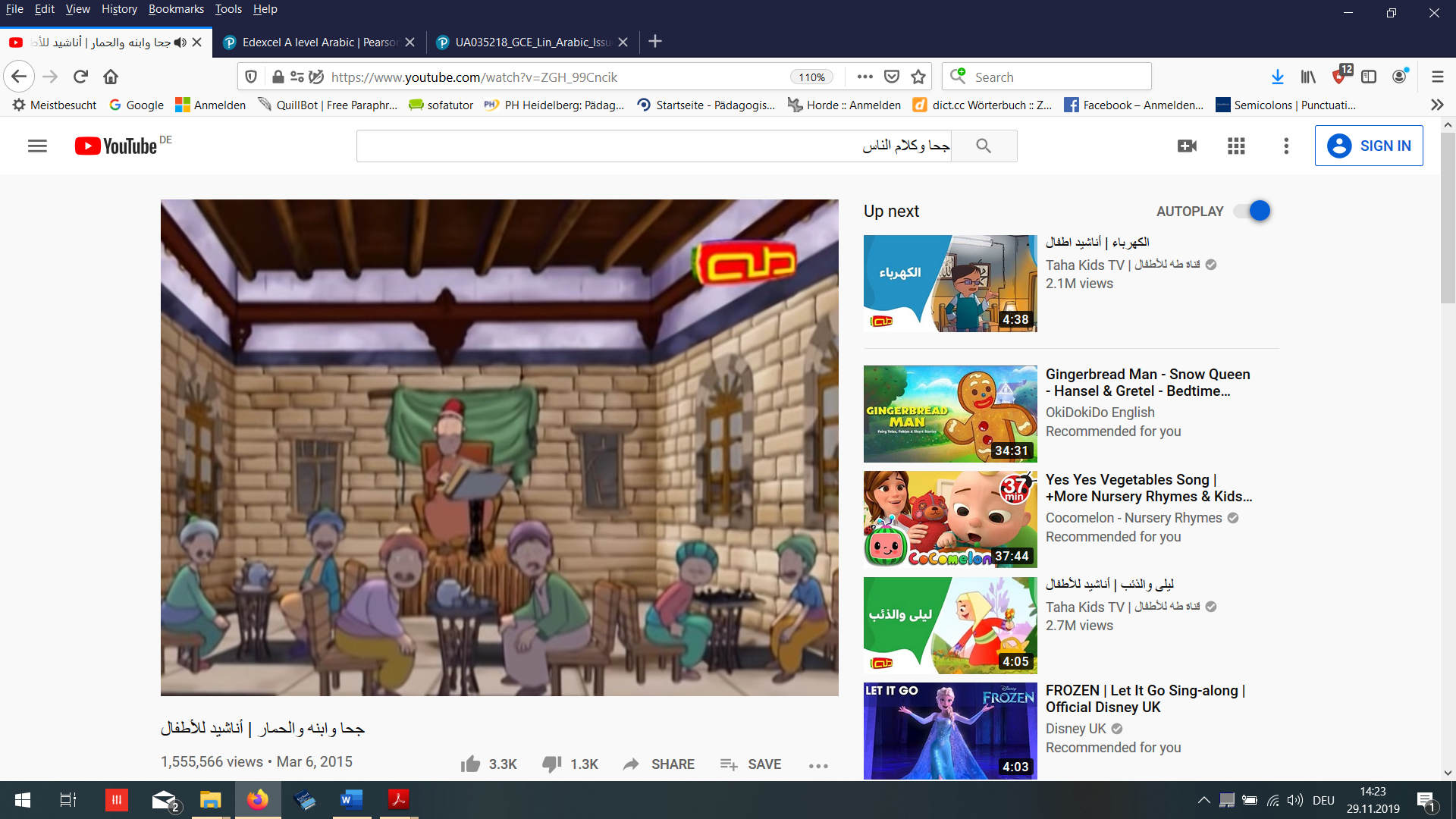 سَـمِـعُـوا هَـمَـسَـاتٍ تَـرْتَـفِـعُ: "مَـا أَقْـسَـى هَـذَا الإِنْـسَـان، مُـرْتَـاحٌ عَـلَـى حِـمَـارٍ  مِـثْـلَ الأّمِـيـر، تَـارِكَـاً إِبْـنَـهُ يَـسِـيـر"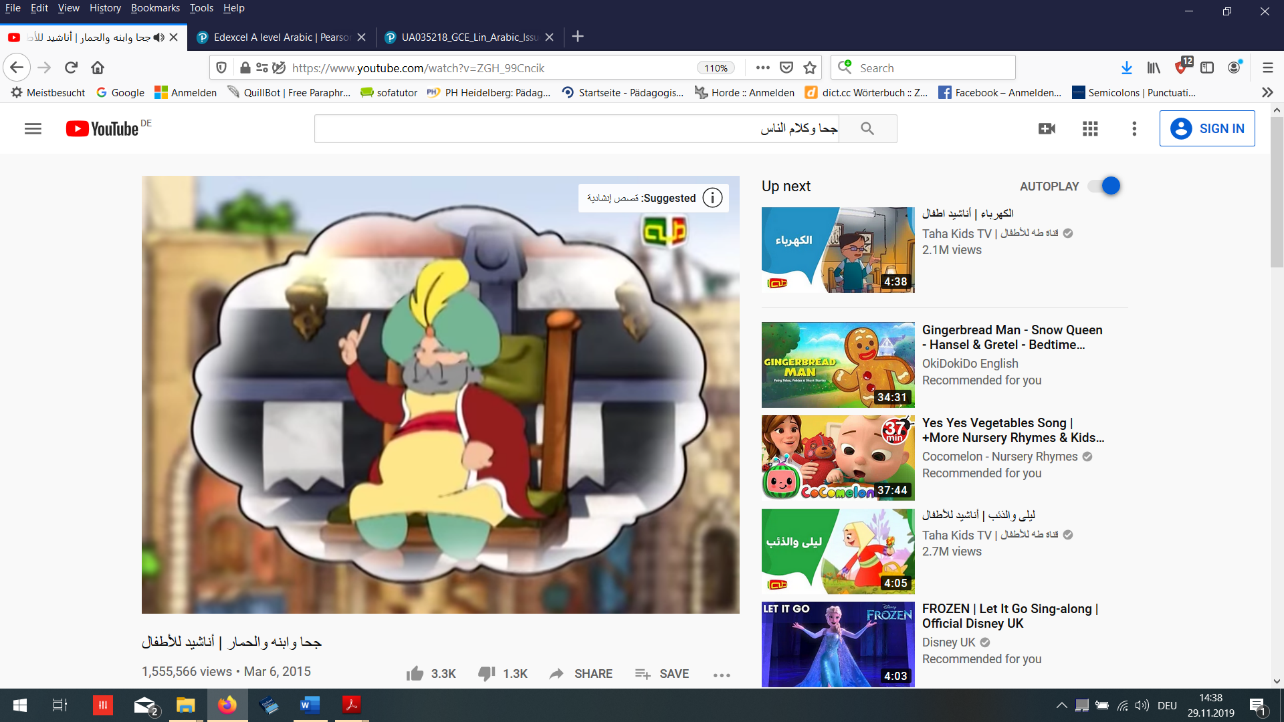 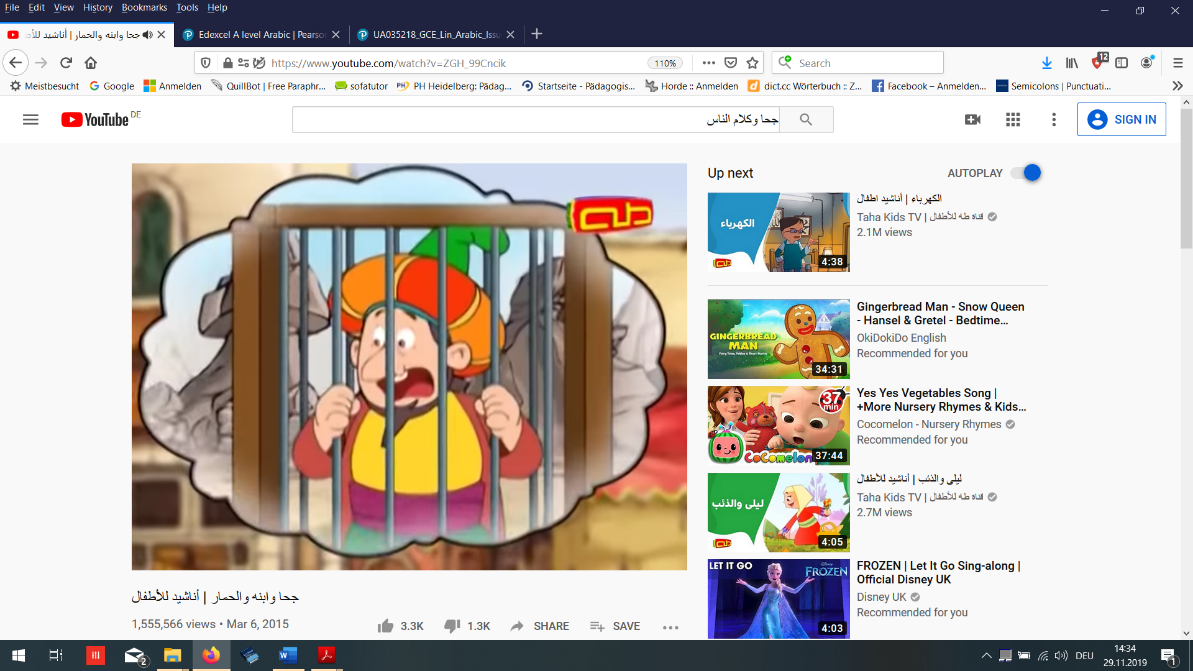 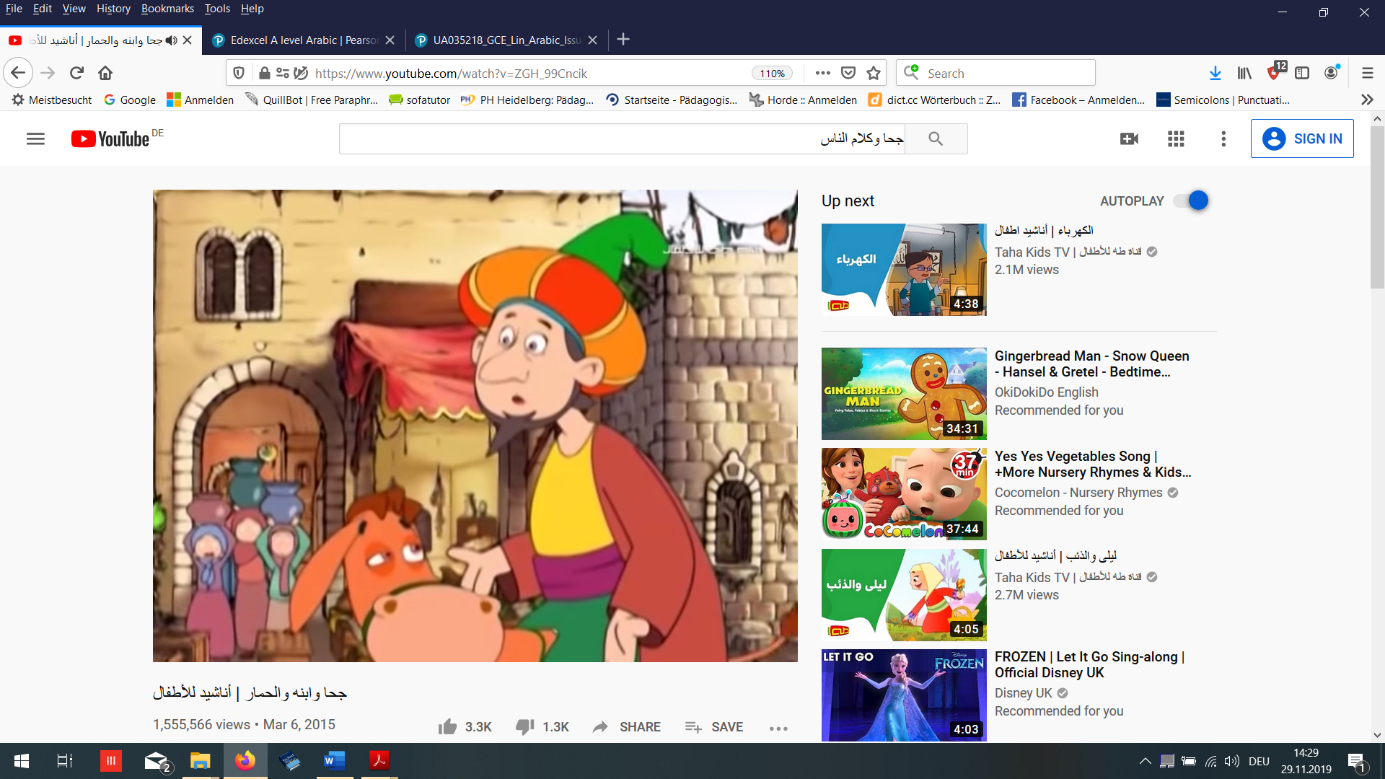 "الـنَّـاسُ عَـلَـى حَـقٍ يَـا وَلَـدِي، سَـيُـقَـالُ عَـنَّـي فِـي الْـبَـلَـدِ إِنِّـي قَـاسٍ ... إِنَّـي ظَـالِـم ... وَ قَـدْ يَـشْـكُـونِـي إِلَـى الْـحَأكِـمْ"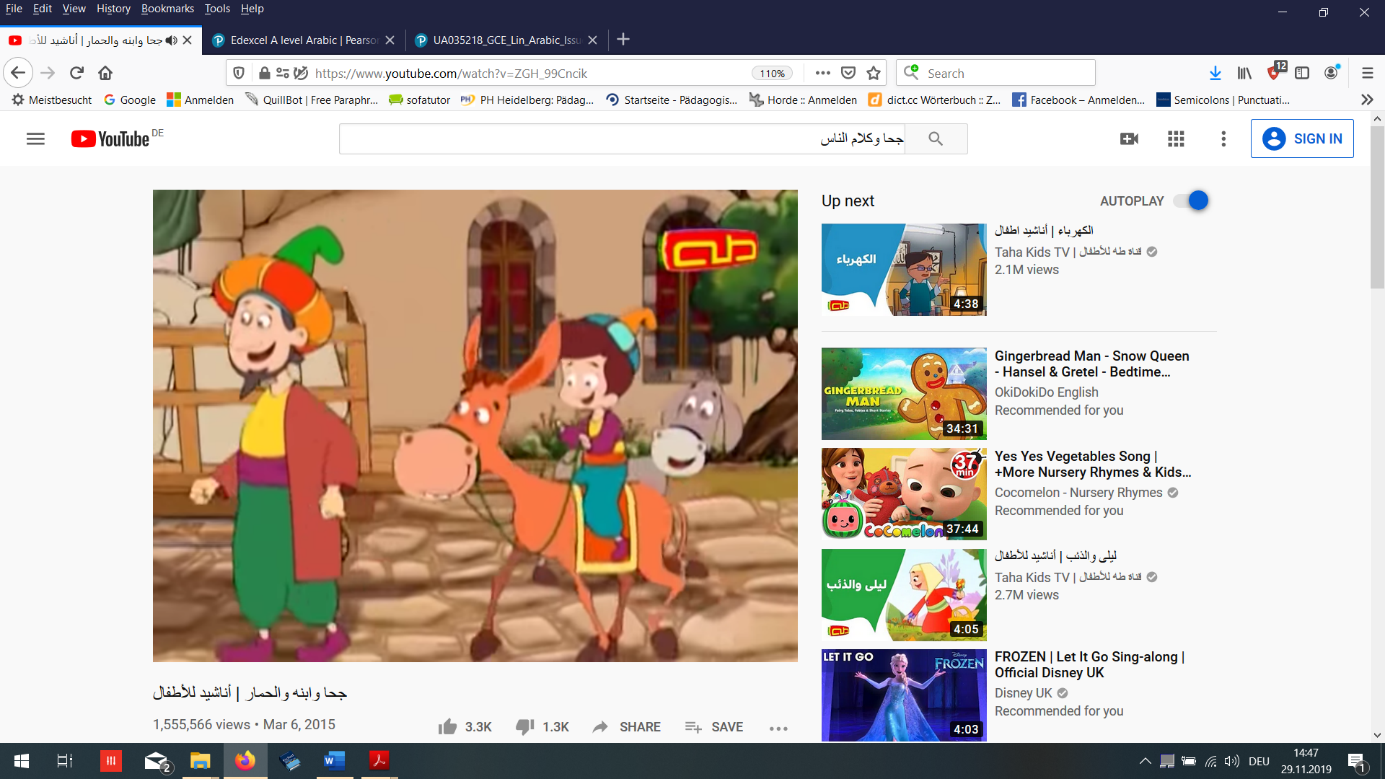 "تَـعَـالْ وَ إِجْـلِـسْ مَـكَـانِـي"وَ بَـعْـدَ مِـئَـاتِ الأَمْـتَـار، وَ الْـوَلَـدُ عَـلَـى ظَـهْـرِ الْـحِـمَـار، 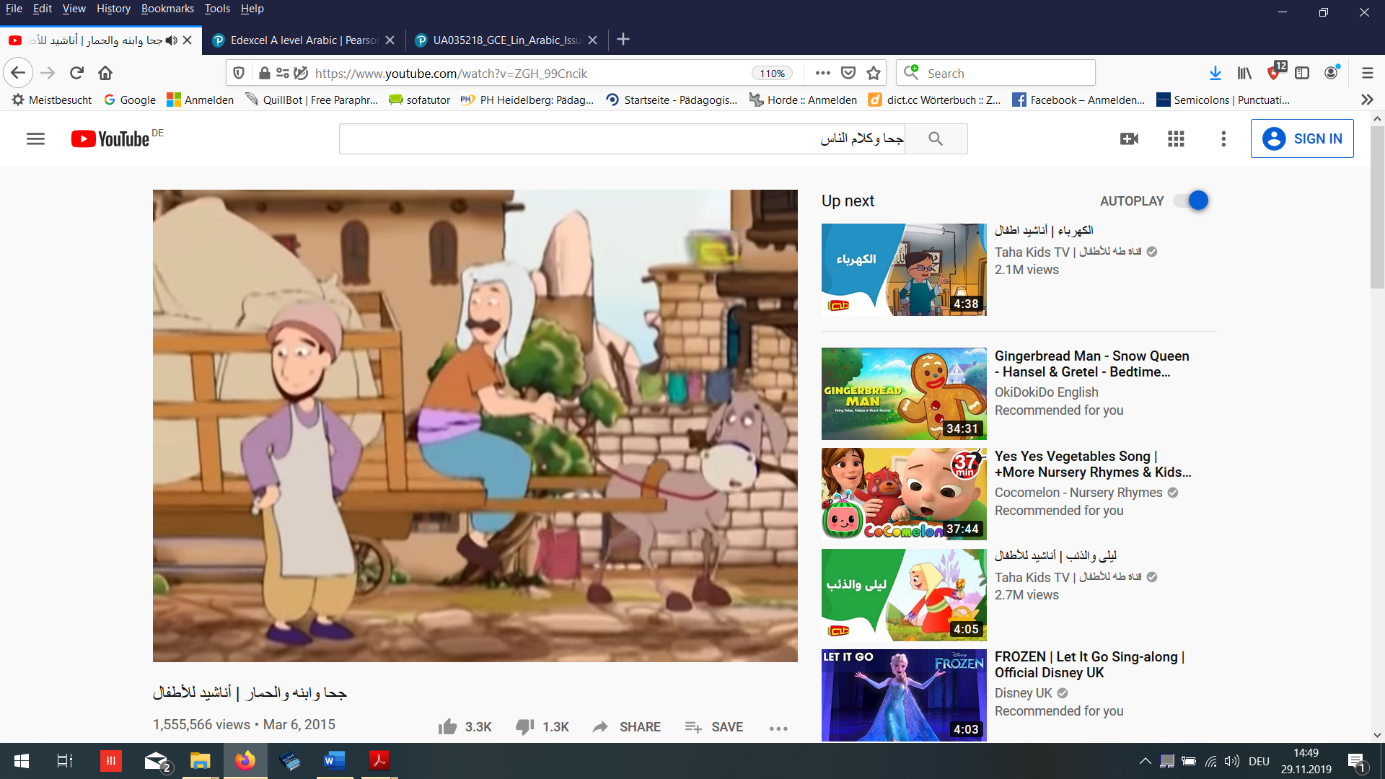 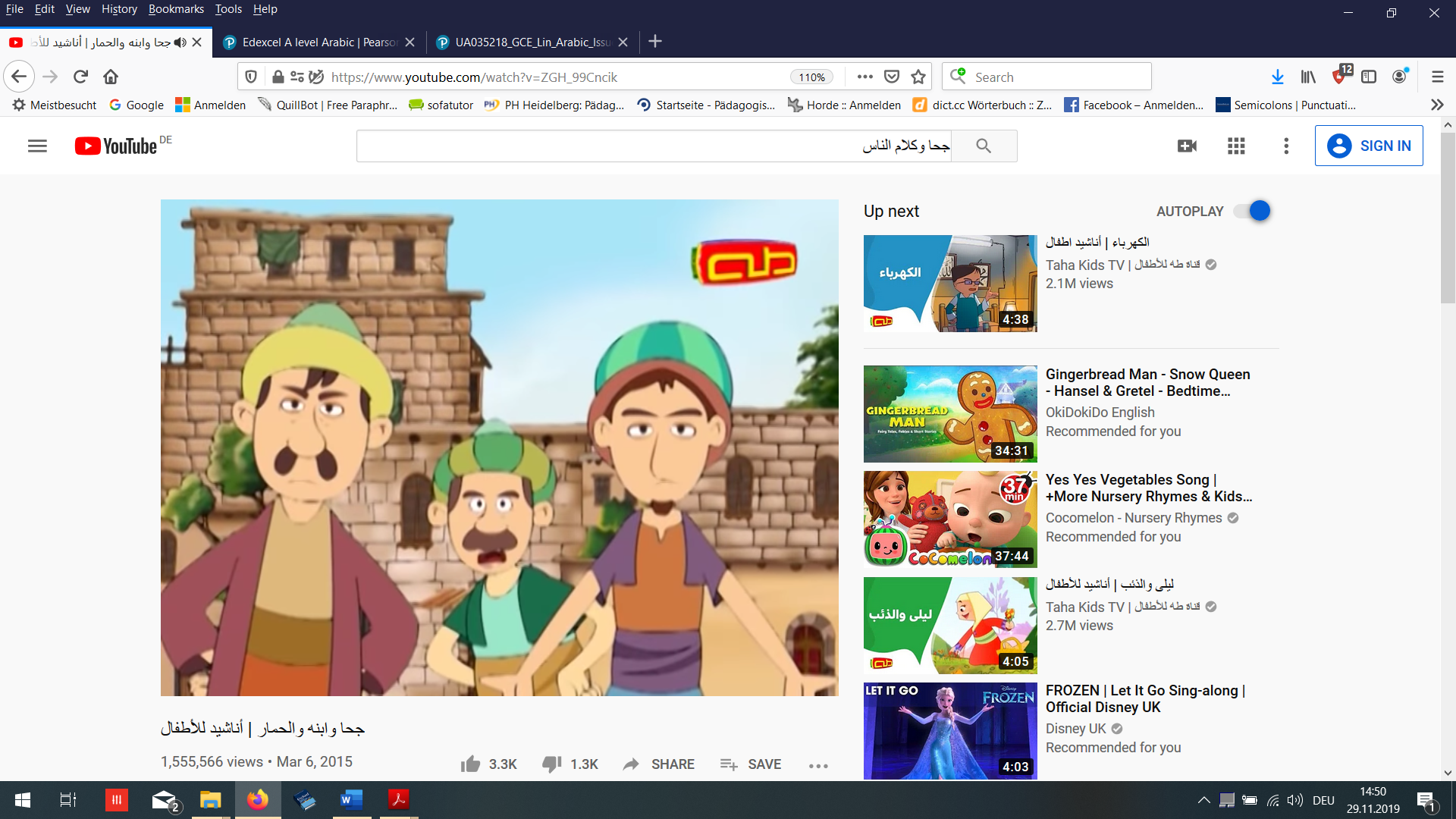  لَـمَـحُـوا نَـظَـرَاتٍ تَـلْـتَـمِـعُ. سَـمِـعُـوا هَـمَـسَـاتٍ تَـرْتَـفِـعُ: "هَـذَا الْـفَـتَـى يَـبـْـدُوا قَـوِيًّـا  وَ أَبُـوهُ لَـمْ يَـعُـدْ فَـتِـيًّـا. هَـلْ سَـيَـبْـقَـى  طُـولَ الـنَّـهَـار رَاكِـبـاً عَـلَـى الْـحِـمَـار؟"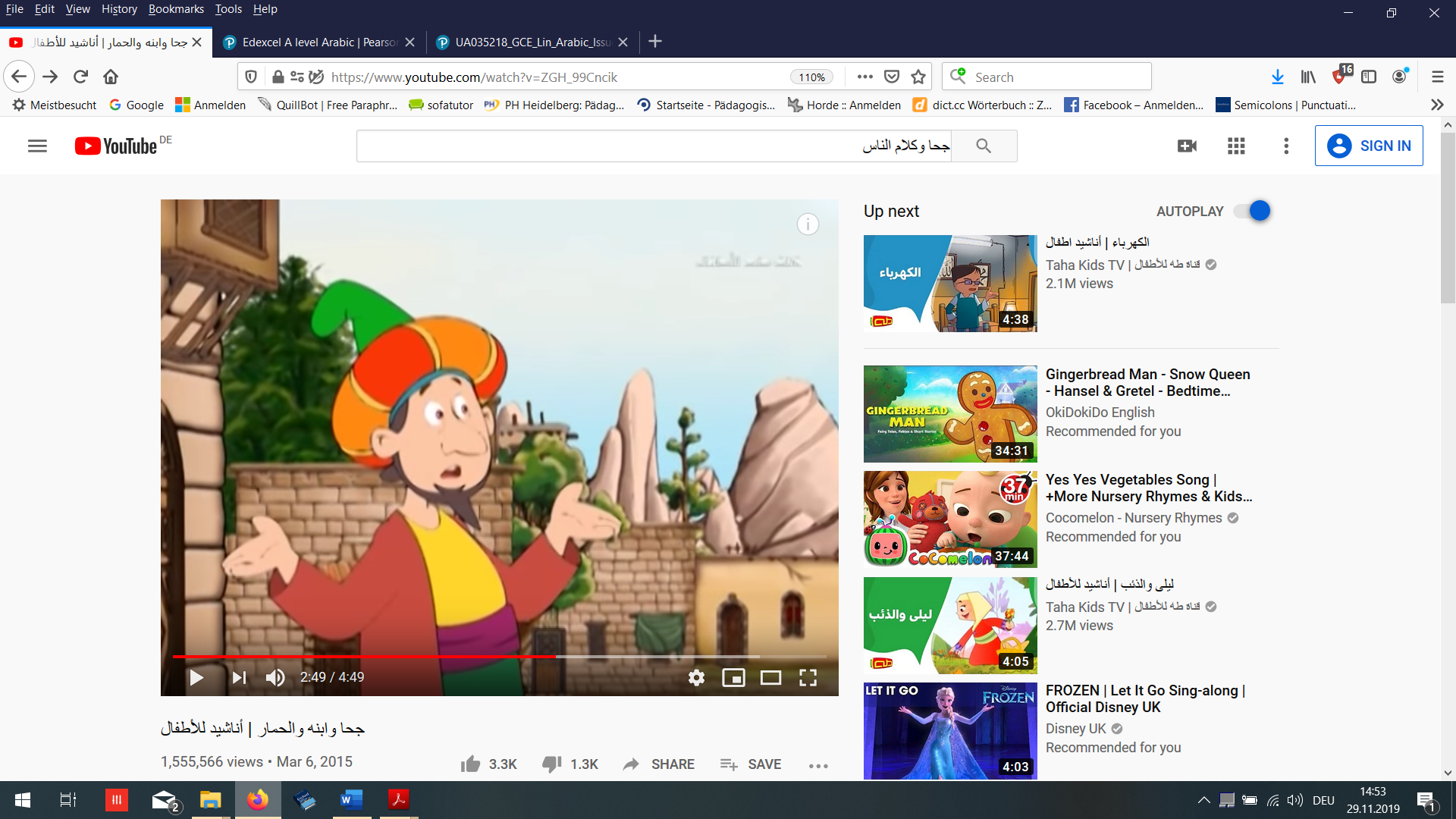 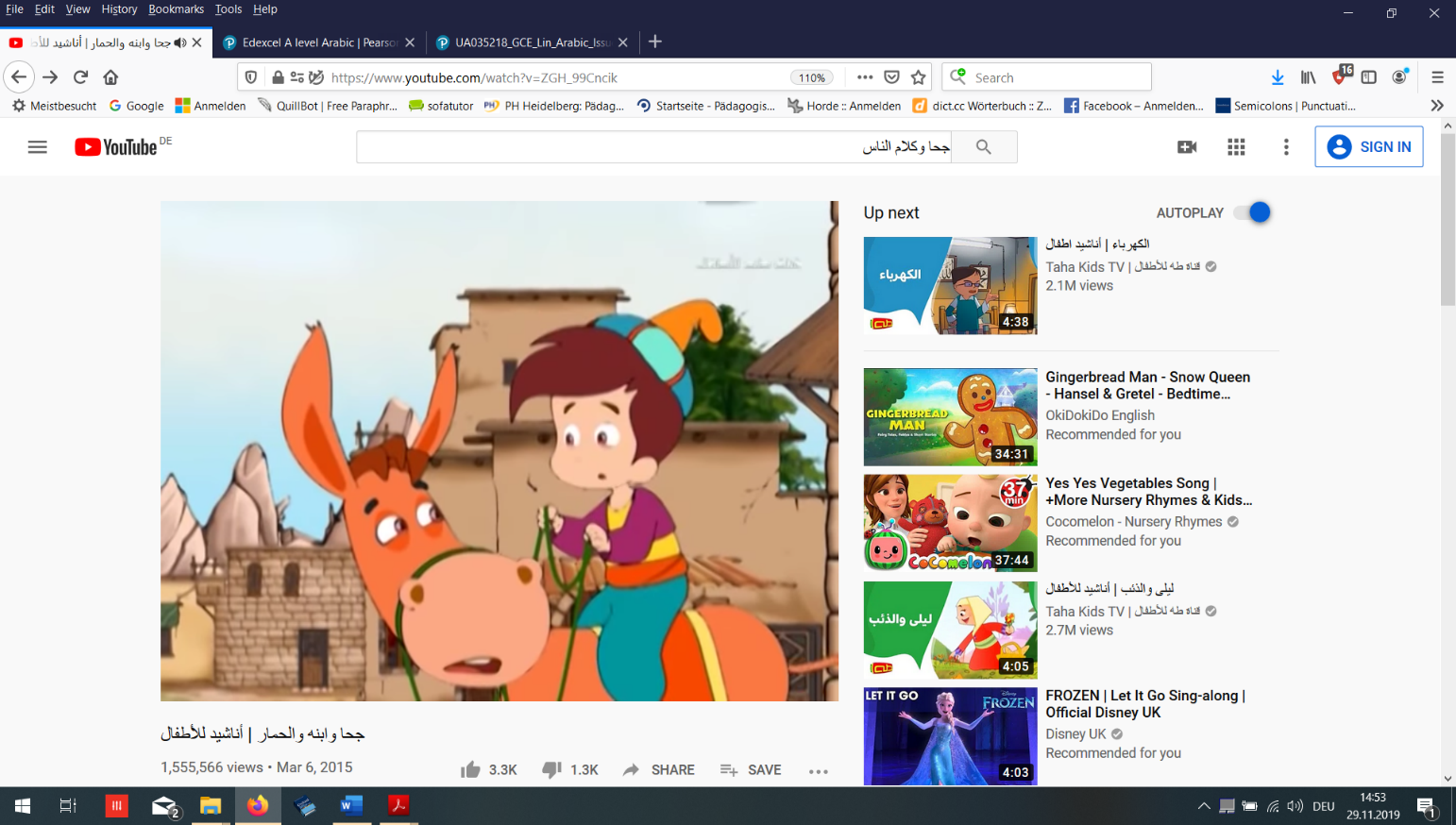 "مَـاذَا سَـنَـفْـعَـلُ يَـا وَلَـدِي؟ سَـيُـقَـالُ عَـنْـكَ فِـي الْـبَـلَـدِ ... إِنَّـكَ أّنْـتَ الـصَّـغِـيـر، لَا تُـشْـفِـقُ عَـلَـى الْـكَـبِـيـر. هَـيَّـا لِـنَـرْكَـبْ كِلَانَـا!"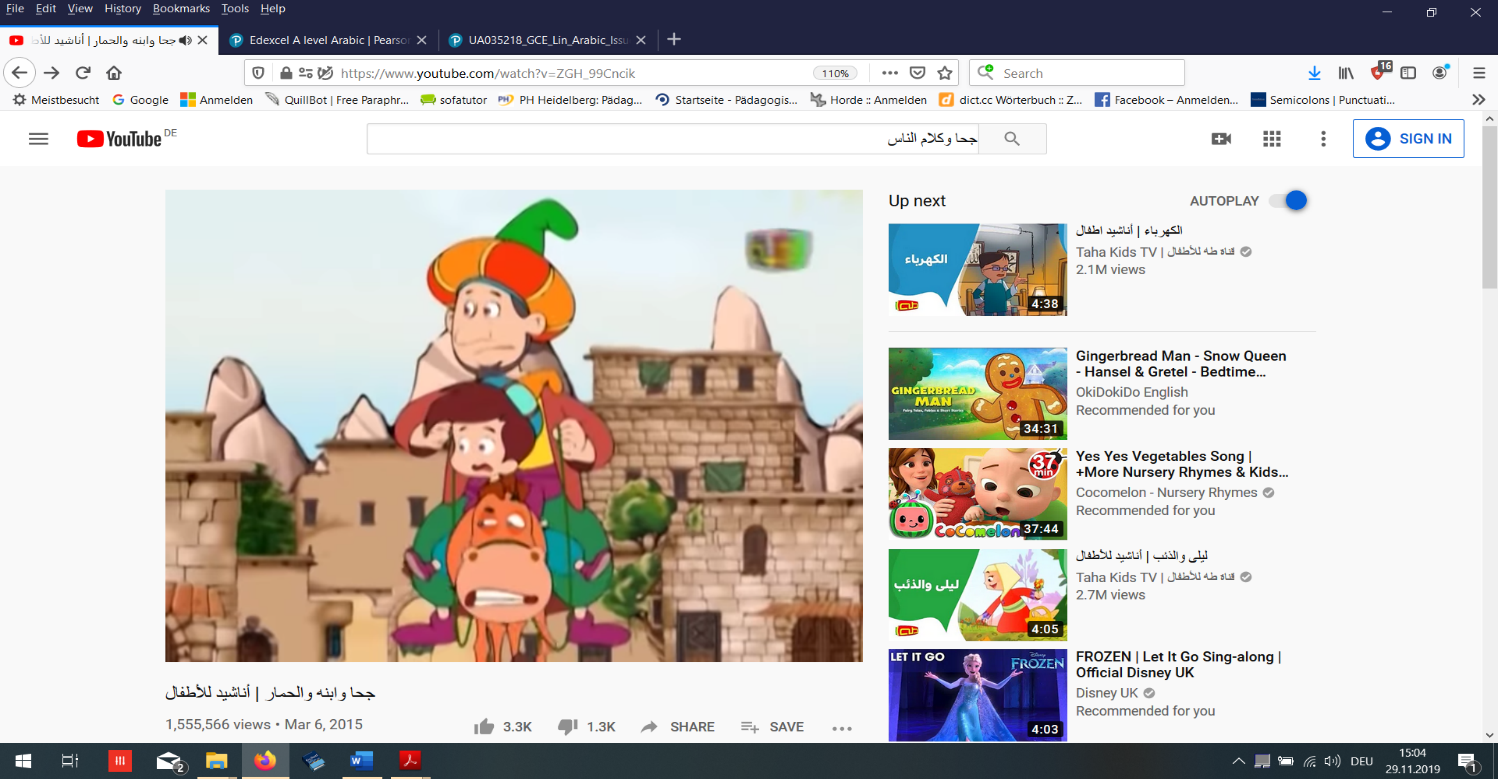 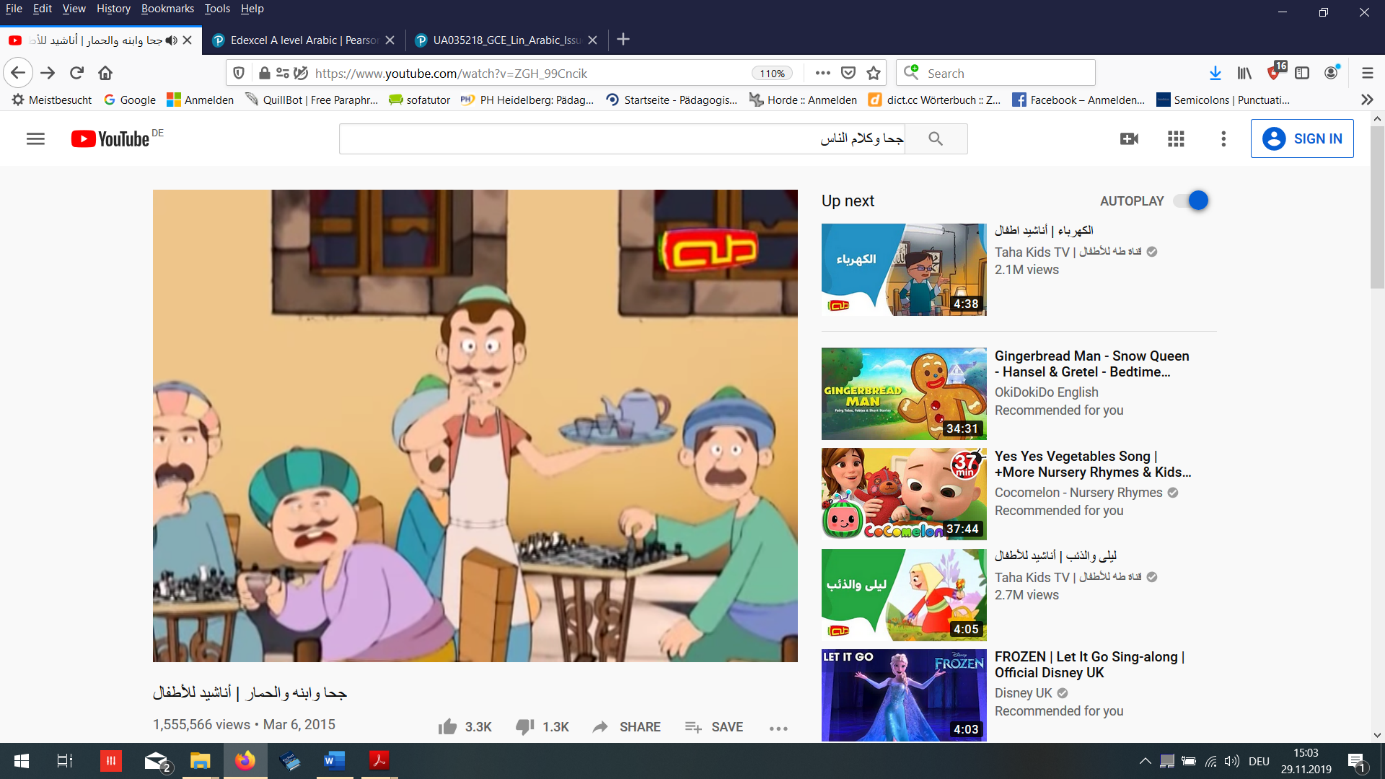 وَ مَـا هِـيَ إِلا دَقَـائِـق حَـتَّـى ... لَـمَـحُـوا نَـظَـرَاتٍ تَـلْـتَـمِـعُ. سَـمِـعُـوا هَـمَـسَـاتٍ تَـرْتَـفِـعُ: "مِـسْـكِـيـنٌ هَـذَا الْـحِـمَـار! مَـا أَقْـسَـى قَـلْـبَ الإِنْـسَـان! فَـلْـيُـشْـفِـق هَذَان الإِثْـنَـان عَـلَـى ضِـعْـفِ هَـذَا الْـحَـيَـوَان""هَـيَّـا لِـنَـنْـزِلْ يَـا وَلَـدِي!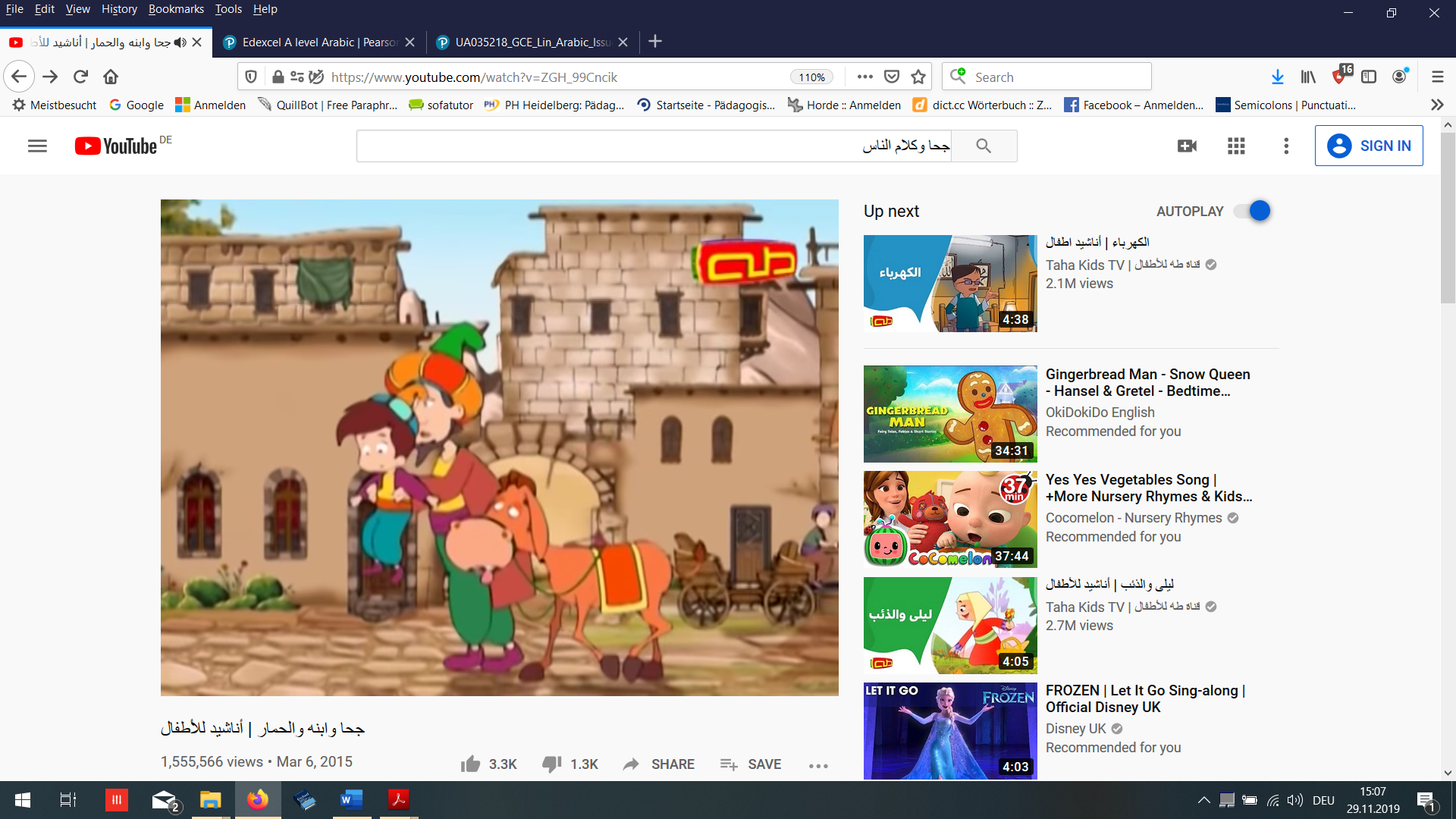 لَـنْ نُـرْضِـيَ أَحَـداً فِـي الْـبَـلَـدِ"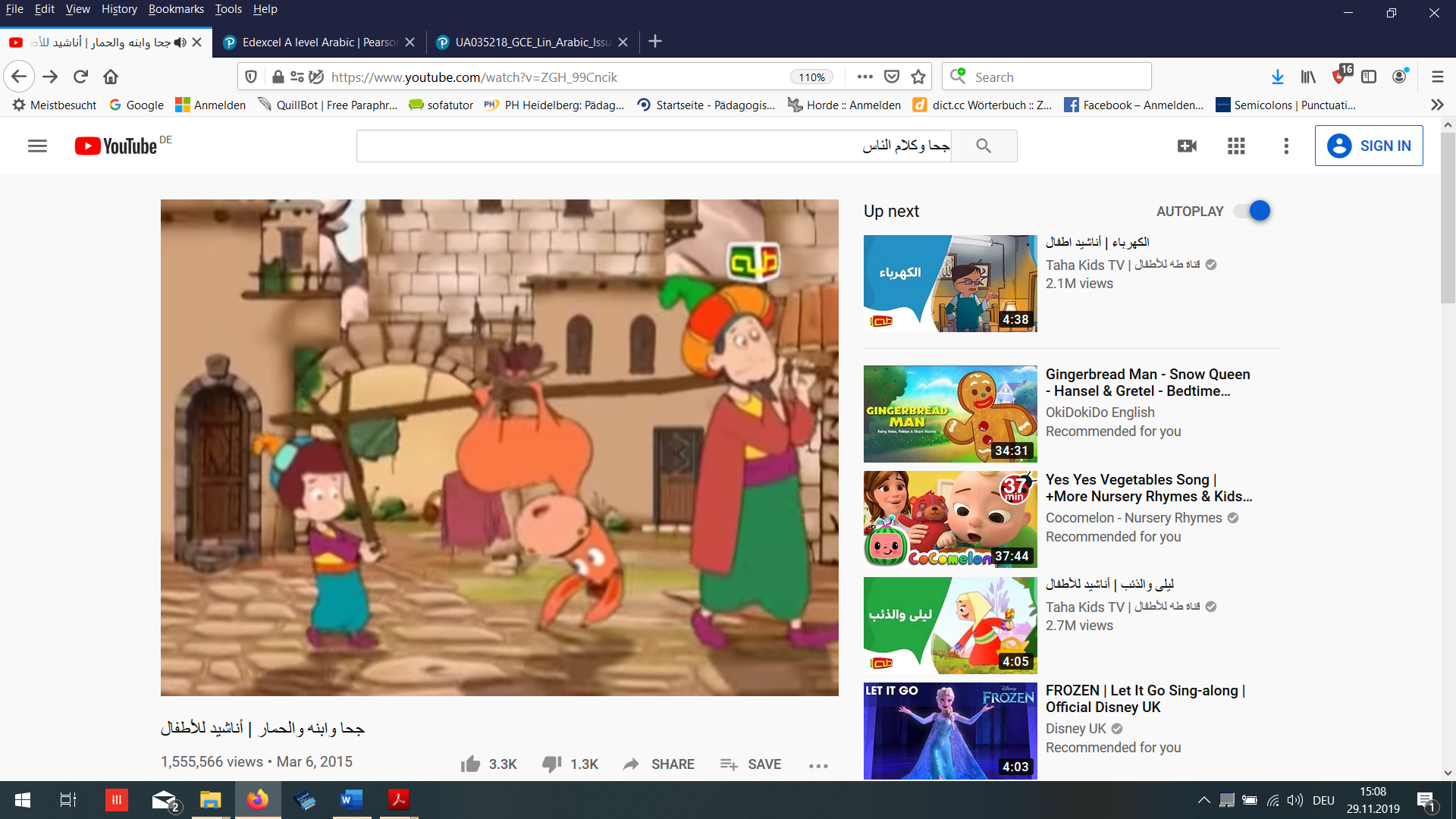 "لِــنَـحْـمِـلُ نَـحْـنُ الْـحِـمَــار!" " وَ لِـنَـرْجِـع إِلَـى أَرْضِ الـدَّار!"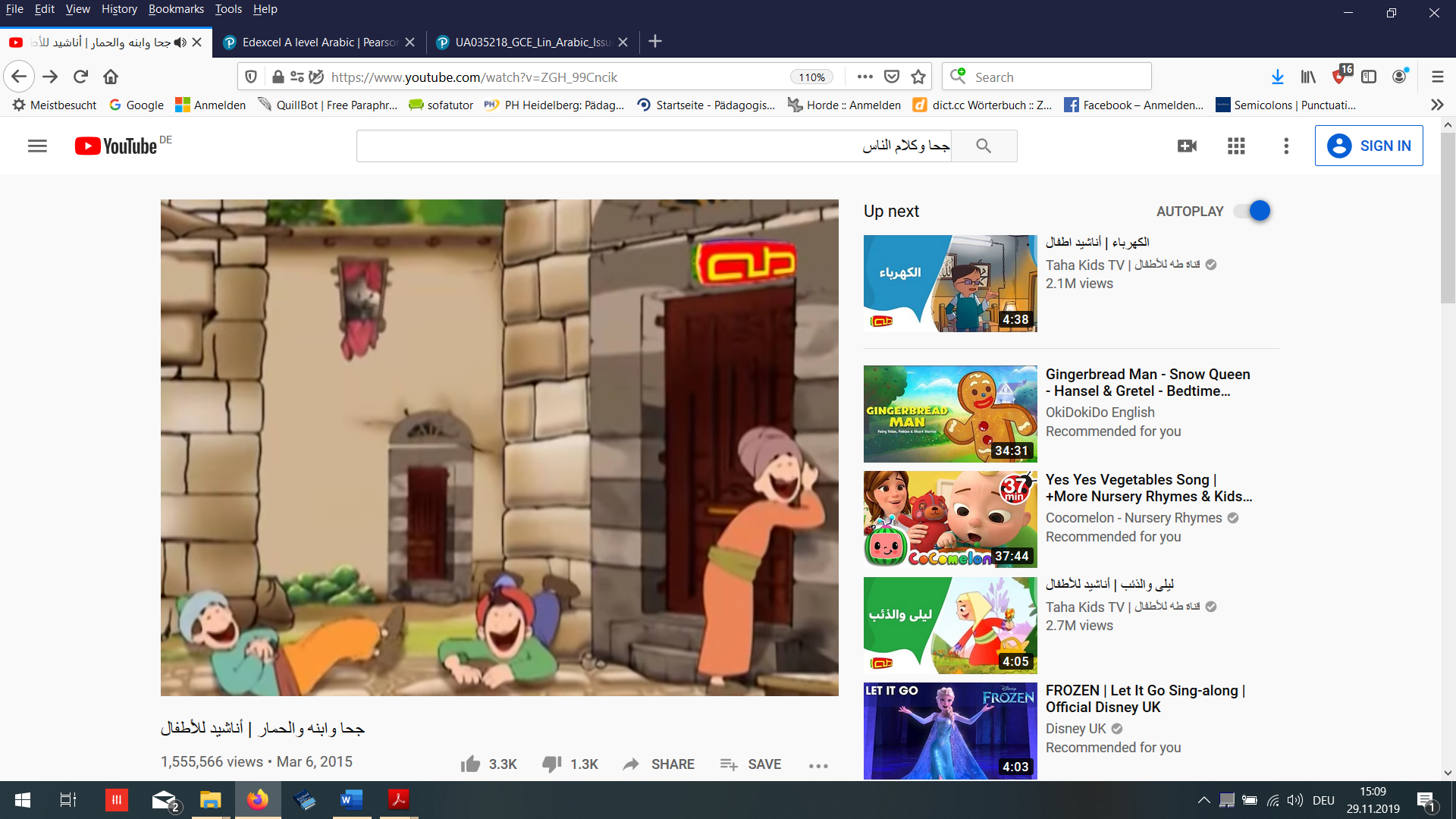 مَـا هِـيَ إلَّا لَـحَـظَـات حَـتَّـى تَـعَـالَـتْ الـضَّـحَـكَـات. وَ رَاحَ الـنَّـاسُ يَـهْـتِـفُـون ..."هَـذَا هُـوَ! هَـذَا هُـوَ! جُـحَـا الْـمَـجْـنُـون!"مَـجْـنُـونٌ فِـعْلاً مَـنْ يَـظُـنُّ أَنَّـهُ قَـادِر أَنْ يُـرْضِـيَ كُـلَّ الـنَّـاسResources:Original text and pictures:https://www.youtube.com/watch?v=ZGH_99CncikSuggestions for further resources:https://www.amazon.com/Stories-Juha-students-learning-Arabic/dp/1717393586/